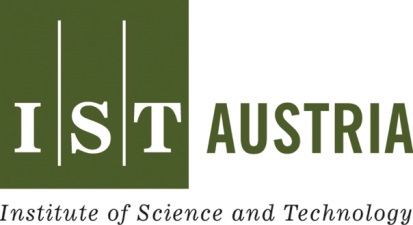 IST-Guideline for Publications resulting from FWF projectsProjects funded by the FWF (Austrian Science Fund) need to follow the rules on FWF Open Access Policy. The purpose of this guideline is to provide an overview of FWF publication rules as applicable to IST employees for all types of grants funded by the FWF.ACKNOWLEDGEMENTSAny communication, documentation and publication activity related to the project has to acknowledge the financial support of the FWF. This requires including the following information:Austrian Science Fund (FWF): project numberOPEN ACCESS (OA) REQUIREMENTSThe FWF requires and supports all FWF-funded authors to make their peer-reviewed research results open access (i.e. free of charge, online access for any user). This can be fulfilled by using either Gold OA option, Hybrid OA option or Green OA option.The Green OA option is free of charge for the authors, but associated with embargo periods that delay open access, and usually limited to manuscript versions. For Gold and Hybrid OA options, the open access is provided immediately, but publication fees are usually to be paid by the authors/their host institutions or funding agencies.In case of the FWF, the OA publication costs are eligible and reimbursed by the agency under certain conditions (for more details see below).Green OA OptionIn order to provide open access to your publication in a subscription journal, you have to self-deposit the accepted manuscript in a repository. Make sure to deposit always before or (latest) at the date of publication; the embargo period will be taken care of by the repository.Note that for FWF-funded publications in the life sciences, the authors are required to make their peer-reviewed papers open access in the repository Europe PubMedCentral (for more details see the FWF PubMed Guidelines). In addition, the researchers should deposit their publications in the institutional repository IST Research Explorer. For publications in other fields, researchers should make their publications available in the institutional repository IST Research Explorer and, if desired, also in a relevant discipline specific repository.Bibliographic metadata should contain:Persistent identifier (e.g. DOI)FWF project numberPublication dateHybrid OA OptionIf you want to make your article open access without any delay or if the embargo period of your preferred subscription journal exceeds 12 month, check whether the publisher offers a possibility to make your contribution OA without the embargo period (Hybrid OA).The costs for this paid option can be reimbursed by the FWF, in case the journal or proceedings are listed in Web of Science or Scopus. In addition, the publisher should apply the highest level of the open access principles, i.e. the publication has to be made available using the Creative Commons Attribution CC-BY license (or an equivalent open license).For projects approved after 1st November 2014, the FWF reimburses up to EUR 1,500 per publication in addition to the project budget. If the fees are higher, authors can use the budget of an ongoing FWF project or the IST group budget to cover the difference. The FWF OA contribution can be requested up to three years after the end of the project.In some cases, special agreements between the FWF and publishers on cost reductions, reimbursement procedures or embargo policies exist. In such cases the authors will be informed by the publisher during the submission process (see the list of publishers).Remember to deposit the publication in a repository at the latest at the date of publication. For FWF-funded publications in the life sciences, the authors are required to make their peer-reviewed papers open access in the repository Europe PubMedCentral. For publications in other fields, it is sufficient to enter the bibliographic data in the IST Research Explorer. In case you publish under a Creative Commons license (which is mostly the case), this fulfills all OA requirements as the IST library will upload your publication to the repository.Gold OA OptionThe FWF supports publishing in a fully open access journal. Gold OA journals are eligible for FWF if they are listed in the Directory of Open Access Journals (DOAJ) and apply the highest level of the open access principles (CC-BY license).For projects approved after 1st November 2014, the FWF reimburses up to EUR 2,500 per publication in addition to the project budget. If the fees are higher, authors can use the budget of an ongoing FWF project to cover the difference and/or apply for the internal IST Austria OA Fund (that can contribute up to 50% of the total OA costs). The FWF OA contribution can be requested up to three years after the end of the project. As mentioned above, in some cases special agreements between the FWF and publishers exist (in such a case you would be informed by the publisher during submission process).Remember to deposit the publication in a repository at the latest at the date of publication. Same as for Hybrid OA publications, you have to deposit life sciences publications in Europe PubMedCentral. For other publications it is sufficient to enter at least the bibliographic data in IST Research Explorer (IST library will upload the publication to the repository).The FWF supports not only peer-reviewed journal publications, but also other forms of peer-reviewed publications, such as monographs, complete collected volumes or proceedings, databases and other web-based formats. For more information see the Stand-Alone Publications programme.OA to Research DataAccording to the FWF open access policy, whenever legally and ethically possible, all research data and similar materials which are collected and/or analyzed using FWF funds have to be made openly accessible. Data underlying the published research results should either be openly accessible immediately or (if not used in publications) two years after the project is finished. The following criteria are to be applied:An appropriate repository has to be selected;Deposited datasets have to be citable (via persistent identifiers e.g. DOIs);Data should be deposited in a way that it can be re-used without restrictions.You have the possibility to deposit your research data in the institutional data repository IST Research Explorer where it will be linked to your publication and provided with a DOI. If you deposit the data before the publication you can in addition cite the data in the paper.